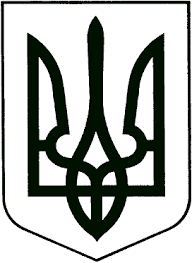 ВИКОНАВЧИЙ КОМІТЕТЗВЯГЕЛЬСЬКОЇ МІСЬКОЇ РАДИРІШЕННЯ13.09.2023 			                                                                                   № 889Про містобудівну діяльність    Керуючись підпунктом 8 пункту а статті 30, статтею 40 Закону України „Про місцеве самоврядування в Україні“, Законом України „Про регулювання містобудівної діяльності“, „Про благоустрій населених пунктів“, наказом Міністерства регіонального розвитку, будівництва та житлово-комунального господарства України від 21.10.2011 №244 „Про затвердження Порядку розміщення тимчасових споруд для провадження підприємницької діяльності“, Генеральним планом міста Звягель, затвердженим рішенням міської ради від 11.09.2008 №373, враховуючи заяви, відповідні документи, виконавчий комітет міської радиВИРІШИВ:    1. Перереєструвати для подальшої експлуатації тимчасові торговельні споруди для провадження підприємницької діяльності за умови виконання пункту 2 цього рішення:    1.1 з фізичної особи Кащук Анастасії Сергіївни на фізичну особу-підприємця Стадника Олександра Миколайовича тимчасовий торговельний кіоск в блоці з зупинкою громадського автотранспорту на вулиці Соборності, 52-Б в місті Звягель та взяти до відома наміри на реконструкцію вказаної тимчасової споруди під тимчасовий торговельний павільйон в блоці з зупинкою громадського автотранспорту.     Підстава: договір купівлі-продажу від 10.08.2023, договір оренди землі від 02.11.2021;    1.2 з фізичної особи Газарова Андрія Олексійовича на товариство з обмеженою відповідальністю „Новоград-Волинськпобут“ тимчасовий торговельний кіоск на вулиці Шевченка, 38-В в місті Звягель.    Підстава: договір купівлі-продажу від 20.01.2017, договір оренди землі від 05.11.2021;    1.3 з фізичних осіб Гопанчука Анатолія Кузьмовича та Гопанчук Олени Віталіївни на фізичну особу-підприємця Гопанчука Євгена Анатолійовича тимчасовий торговельний павільйон на вулиці Водопровідній, 7 в місті Звягель.    Підстава: свідоцтво про право на спадщину за законом від 21.07.2023 №2818, договір дарування ½ частки в праві власності на земельну ділянку від 14.08.2023 №3213,  нотаріально посвідчена заява про дарування тимчасового торговельного павільйону від 14.08.2023 №3212.    2. Замовникам звернутися до управління містобудування, архітектури та земельних відносин міської ради для перереєстрації та отримання паспортів прив’язки тимчасових споруд для провадження підприємницької діяльності.    3. Скасувати пункт 1 рішення виконавчого комітету міської ради                           від 20.07.2015 №163 „Про поточне будівництво у місті“ про надання підвальному приміщенню, що є частиною нежитлової будівлі на вулиці Шевченка, 5/1 в             місті Звягель, адреси – вулиця Шевченка, 5/1-1.    Підстава: звернення управління у справах сім’ї, молоді, фізичної культури та спорту міської ради.    4. Контроль за виконанням цього рішення покласти на міського голову   Боровця М.П.Міський голова                                                                           Микола БОРОВЕЦЬ